CHAPTER 1OVERVIEW OF CORPORATE FINANCIAL REPORTINGCHAPTER LEARNING OBJECTIVES1. Define financial accounting and understand its relationship to economic decision-making.Financial accounting is the process by which information on the transactions of an organization is captured, analyzed, and reported to external decision makers.These decision makers are referred to as financial statement users and include investors and creditors.The primary purpose of financial accounting information is to aid these users in making economic decisions related to the reporting organization, such as whether to invest in it or lend it money.2. Identify the main users of financial accounting information and explain how they use this information.The main users of financial accounting information include shareholders, the board of directors, potential investors, creditors (bankers and suppliers), regulators (stock exchanges), taxing authorities (governments), securities analysts, and others.Shareholders, the board of directors, and potential investors will use financial accounting information to enable them to assess how well management has run the company; determine whether they should buy, sell, or continue to hold shares in the company; assess the company’s share price relative to the financial accounting information; and so on.Creditors will use financial accounting information to determine whether they should lend funds to the company, establish credit terms for it, assess a company’s ability to meets its obligations, and so on.Regulators will use financial accounting information to determine whether a company has met its listing requirements.Taxing authorities will use this information in assessing the taxes owed by the organization.3. Describe the major forms of business organization and explain the key distinctions between each form.There are three major forms of business organization: (1) proprietorships, (2) partnerships, and (3) corporations.There are public corporations (whose shares trade on a public stock exchange and are widely held) and private corporations (whose shares do not trade on a public exchange and are generally owned by a small number of people).Corporations are separate legal entities, whereas proprietorships and partnerships are not. This means the personal assets of owners are protected in the event of legal action against corporations, whereas they are at risk in the case of proprietorships and partnerships. It also means corporations file separate tax returns, whereas the income from proprietorships and partnerships is reported on the personal tax returns of their owners.4. Explain the three categories of business activities and identify examples of transactions related to each category.The three categories of business activities are: (1) operating, (2) investing, and (3) financing activities.Operating activities are related to the company’s revenues and expenses, such as sales to customers, collections from customers, purchases of inventory, and payments of wages and other expenses.Investing activities include buying and selling property, plant, and equipment and buying and selling the shares of other companies.Financing activities include borrowing money, issuing shares, repaying loan principal, and paying dividends.5. Identify and explain the content and reporting objectives of the four basic financial statements and the notes to the financial statements.There are four basic financial statements: (1) the statement of income, (2) the statement of changes in equity, (3) the statement of financial position, and (4) the statement of cash flows.The objective of the statement of income is to measure the company’s operating performance (its profit) for a period of time. This is measured by subtracting the expenses incurred during the period from the income earned (revenues) in the same period.The objective of the statement of changes in equity is to provide details on how each component of shareholders’ equity changed during the period. The components of shareholders’ equity include share capital (the shares issued by the company) and retained earnings (the company’s earnings that have been kept and not distributed as dividends).The objective of the statement of financial position is to present information on a company’s assets, liabilities, and shareholders’ equity at a specific date. Assets must be controlled by the company and embody a future benefit. Examples include cash; accounts receivable; inventory; property, plant, and equipment; land; and so on. Liabilities are obligations of a company that will result in an outflow of resources. Examples include accounts payable, deferred revenue, long-term debt, and so on. Shareholders’ equity represents the shareholders’ interest in the assets of the company and is referred to as net assets. Examples include common shares and retained earnings.The objective of the statement of cash flows is to enable financial statement users to assess the company’s inflows and outflows of cash related to its operating, investing, and financial activities for a period of time.The notes to a company’s financial statements are used to provide additional detail and context for items in the financial statements. They enable the financial statements themselves to remain uncluttered, while increasing their usefulness.TRUE-FALSE STATEMENTS1. Decision makers are often referred to as users of the financial statements and include investors and creditors.Answer: TrueBloomcode: KnowledgeDifficulty: MediumLearning Objective: Define financial accounting and understand its relationship to economic decision-making.CPA: Financial ReportingAACSB: Analytic2. The primary purpose of financial accounting information is to aid users in their economic decision-making relative to the organization.Answer: TrueBloomcode: KnowledgeDifficulty: EasyLearning Objective: Define financial accounting and understand its relationship to economic decision-making.CPA: Financial ReportingAACSB: Analytic3. The section of an annual report that contains management’s discussion of the company’s operating results is referred to as the Statement of Management’s Responsibility.Answer: FalseBloomcode: KnowledgeDifficulty: MediumLearning Objective: Define financial accounting and understand its relationship to economic decision-making.Learning Objective: Identify and explain the content and reporting objectives of the four basic financial statements and the notes to the financial statements.CPA: Financial ReportingAACSB: Analytic4. The shareholders are an example of an internal user of annual report information.Answer: FalseBloomcode: KnowledgeDifficulty: EasyLearning Objective: Identify the main users of financial accounting information and explain how they use this information.CPA: Financial ReportingAACSB: Analytic5. Information contained in the financial statements of a company is of use to both internal and external users.Answer: TrueBloomcode: KnowledgeDifficulty: EasyLearning Objective: Identify the main users of financial accounting information and explain how they use this information.CPA: Financial ReportingAACSB: Analytic6. There may be a single shareholder in the case of a public company or many shareholders in the case of a private company.Answer: FalseBloomcode: KnowledgeDifficulty: EasyLearning Objective: Identify the main users of financial accounting information and explain how they use this information.CPA: Financial ReportingAACSB: Analytic7. A firm's activities can be divided into borrowing, investing, and operating.Answer: FalseBloomcode: KnowledgeDifficulty: EasyLearning Objective: Explain the three categories of business activities and identify examples of transactions related to each category.CPA: Financial ReportingAACSB: Analytic8. If an investor owns 10% of the shares of a company, they normally own 10 shares of the company.Answer: FalseBloomcode: KnowledgeDifficulty: MediumLearning Objective: Explain the three categories of business activities and identify examples of transactions related to each category.CPA: Financial ReportingAACSB: Analytic9. Dividends are payments made by the company to distribute future profits.Answer: FalseBloomcode: KnowledgeDifficulty: MediumLearning Objective: Explain the three categories of business activities and identify examples of transactions related to each category.CPA: Financial ReportingAACSB: Analytic10. A gain or increase in the value of shares is known as capital appreciation.Answer: TrueBloomcode: KnowledgeDifficulty: MediumLearning Objective: Explain the three categories of business activities and identify examples of transactions related to each category.CPA: Financial ReportingAACSB: Analytic11. Creditors are entities that lend money to a company rather than buying shares of a company.Answer: TrueBloomcode: KnowledgeDifficulty: EasyLearning Objective: Explain the three categories of business activities and identify examples of transactions related to each category.CPA: Financial ReportingAACSB: Analytic12. The financial statements of a company are prepared by the shareholders.Answer: FalseBloomcode: KnowledgeDifficulty: EasyLearning Objective: Identify and explain the content and reporting objectives of the four basic financial statements and the notes to the financial statements.CPA: Financial ReportingAACSB: Analytic13. Assets are listed in the order of their liquidity on the classified Statement of Financial Position.Answer: TrueBloomcode: KnowledgeDifficulty: EasyLearning Objective: Identify and explain the content and reporting objectives of the four basic financial statements and the notes to the financial statements.CPA: Financial ReportingAACSB: Analytic14. Prepaid expenses can be found on the Statement of Income.Answer: FalseBloomcode: KnowledgeDifficulty: EasyLearning Objective: Identify and explain the content and reporting objectives of the four basic financial statements and the notes to the financial statements.CPA: Financial ReportingAACSB: Analytic15. The Statement of Financial Position measures cash inflows and outflows of a company over a period of time.Answer: FalseBloomcode: KnowledgeDifficulty: MediumLearning Objective: Identify and explain the content and reporting objectives of the four basic financial statements and the notes to the financial statements.CPA: Financial ReportingAACSB: Analytic16. Profit is determined by subtracting the income earned during the period from the expenses incurred during the same period.Answer: FalseBloomcode: KnowledgeDifficulty: EasyLearning Objective: Identify and explain the content and reporting objectives of the four basic financial statements and the notes to the financial statements.CPA: Financial ReportingAACSB: Analytic17. Income can also include gains that a company generates from sales that are outside their normal course of operations.Answer: TrueBloomcode: KnowledgeDifficulty: EasyLearning Objective: Identify and explain the content and reporting objectives of the four basic financial statements and the notes to the financial statements.CPA: Financial ReportingAACSB: Analytic18. Expenses are defined as increases in economic benefits.Answer: FalseBloomcode: KnowledgeDifficulty: EasyLearning Objective: Identify and explain the content and reporting objectives of the four basic financial statements and the notes to the financial statements.CPA: Financial ReportingAACSB: Analytic19. Gross profit is equal to the sales received from goods and the operating expenses incurred during the period.Answer: FalseBloomcode: KnowledgeDifficulty: EasyLearning Objective: Identify and explain the content and reporting objectives of the four basic financial statements and the notes to the financial statements.CPA: Financial ReportingAACSB: Analytic20. Net earnings is the amount of the company’s revenue that remains after all its expenses are accounted for.Answer: TrueBloomcode: KnowledgeDifficulty: EasyLearning Objective: Identify and explain the content and reporting objectives of the four basic financial statements and the notes to the financial statements.CPA: Financial ReportingAACSB: Analytic21. Retained earnings are the earnings that have been kept and NOT paid out as dividends.Answer: TrueBloomcode: KnowledgeDifficulty: MediumLearning Objective: Identify and explain the content and reporting objectives of the four basic financial statements and the notes to the financial statements.CPA: Financial ReportingAACSB: Analytic22. Liquidity refers to how long something will be received, realized, or consumed.Answer: FalseBloomcode: KnowledgeDifficulty: EasyLearning Objective: Identify and explain the content and reporting objectives of the four basic financial statements and the notes to the financial statements.CPA: Financial ReportingAACSB: Analytic23. Canadian companies use a 12-month period to distinguish between items that are current from those that are non-current.Answer: TrueBloomcode: KnowledgeDifficulty: EasyLearning Objective: Identify and explain the content and reporting objectives of the four basic financial statements and the notes to the financial statements.CPA: Financial ReportingAACSB: Analytic24. Working capital measures the company’s ability to meet its short-term obligations using its non-current assets.Answer: FalseBloomcode: KnowledgeDifficulty: MediumLearning Objective: Identify and explain the content and reporting objectives of the four basic financial statements and the notes to the financial statements.CPA: Financial ReportingAACSB: Analytic25. Deferred revenue represents customer deposits.Answer: TrueBloomcode: KnowledgeDifficulty: EasyLearning Objective: Identify and explain the content and reporting objectives of the four basic financial statements and the notes to the financial statements.CPA: Financial ReportingAACSB: Analytic26. Shareholders’ equity is often referred to as the net assets of the company.Answer: TrueBloomcode: KnowledgeDifficulty: MediumLearning Objective: Identify and explain the content and reporting objectives of the four basic financial statements and the notes to the financial statements.CPA: Financial ReportingAACSB: Analytic27. Share capital records the amount that investors have received in the form of dividends.Answer: FalseBloomcode: KnowledgeDifficulty: MediumLearning Objective: Identify and explain the content and reporting objectives of the four basic financial statements and the notes to the financial statements.CPA: Financial ReportingAACSB: Analytic28. Companies that are growing normally have negative cash flows from investing activities.Answer: TrueBloomcode: ComprehensionDifficulty: EasyLearning Objective: Identify and explain the content and reporting objectives of the four basic financial statements and the notes to the financial statements.CPA: Financial ReportingAACSB: Analytic29. IFRS is the financial reporting standard that must be followed by Canadian public companies.Answer: TrueBloomcode: KnowledgeDifficulty: EasyLearning Objective: Identify and explain the content and reporting objectives of the four basic financial statements and the notes to the financial statements.CPA: Financial ReportingAACSB: Analytic30. The MD&A section of the annual report provides a discussion of the risks facing the company and information about future plans.Answer: TrueBloomcode: KnowledgeDifficulty: MediumLearning Objective: Identify and explain the content and reporting objectives of the four basic financial statements and the notes to the financial statements.CPA: Financial ReportingAACSB: AnalyticMULTIPLE CHOICE QUESTIONS31. The annual report includes everything, EXCEPT fora) managerial statements.b) management discussion and analysis.c) financial statements.d) notes to the financial statements.Answer: aBloomcode: KnowledgeDifficulty: EasyLearning Objective: Define financial accounting and understand its relationship to economic decision-making.CPA: Financial ReportingAACSB: Analytic32. Financial accounting is also referred to asa) internal reporting.b) management reporting.c) external financial reporting.d) stakeholder reporting.Answer: cBloomcode: KnowledgeDifficulty: MediumLearning Objective: Define financial accounting and understand its relationship to economic decision-making.CPA: Financial ReportingAACSB: Analytic33. In which section of the annual report does management comment on the company and its operating results?a) report to the shareholdersb) management's discussion and analysisc) corporate profiled) selected financial dataAnswer: bBloomcode: KnowledgeDifficulty: MediumLearning Objective: Define financial accounting and understand its relationship to economic decision-making.CPA: Financial ReportingAACSB: Analytic34. Which of the following is an internal user of the annual report information?a) creditorsb) managementc) regulatorsd) shareholdersAnswer: bBloomcode: KnowledgeDifficulty: EasyLearning Objective: Identify the main users of financial accounting information and explain how they use this information.CPA: Financial ReportingAACSB: Analytic35. The shareholders typically elect which of the following to represent their interests?a) senior managementb) independent auditorsc) board of directorsd) chief operating officerAnswer: cBloomcode: KnowledgeDifficulty: EasyLearning Objective: Identify the main users of financial accounting information and explain how they use this information.CPA: Financial ReportingAACSB: Analytic36. All of the following are external users EXCEPTa) labour unions.b) management.c) regulators.d) journalists.Answer: bBloomcode: KnowledgeDifficulty: MediumLearning Objective: Identify the main users of financial accounting information and explain how they use this information.CPA: Financial ReportingAACSB: Analytic37. Those who lend money or otherwise extend credit rather than invest it directly in the company are known asa) investors.b) regulators.c) creditors.d) unions.Answer: cBloomcode: KnowledgeDifficulty: EasyLearning Objective: Identify the main users of financial accounting information and explain how they use this information.CPA: Financial ReportingAACSB: Analytic38. Publicly traded corporations that fail to comply with securities regulations related to statement presentation and timing, maya) be fraudulent.b) be delisted.c) face criminal charges.d) have a questionable management team.Answer: bBloomcode: KnowledgeDifficulty: MediumLearning Objective: Identify the main users of financial accounting information and explain how they use this information.CPA: Financial ReportingAACSB: Analytic39. Creditors include which of the following?a) suppliersb) financial institutionsc) employeesd) All of the choices are correct.Answer: dBloomcode: KnowledgeDifficulty: EasyLearning Objective: Identify the main users of financial accounting information and explain how they use this information.CPA: Financial ReportingAACSB: Analytic40. Privately held corporationsa) always have multiple shareholders.b) always require a board of directors to represents its interests.c) raise capital through the sale of shares.d) are not traded on the stock market.Answer: dBloomcode: ComprehensionDifficulty: MediumLearning Objective: Identify the main users of financial accounting information and explain how they use this information.Learning Objective: Describe the major forms of business organization and explain the key distinctions between each form.CPA: Financial ReportingAACSB: Analytic41. The form of business ownership that most effectively limits the risk of ownership isa) sole proprietorship.b) general partnership.c) corporation.d) all forms of business ownership, since they are equally risky.Answer: cBloomcode: ComprehensionDifficulty: MediumLearning Objective: Describe the major forms of business organization and explain the key distinctions between each form.CPA: Financial ReportingAACSB: Analytic42. Jennifer is a university student looking to earn some cash for tuition over the summer months (April–August). She has decided to start a lawn care business, what business structure would best suit her needs?a) private corporationb) public corporationc) general partnershipd) sole proprietorshipAnswer: dBloomcode: ComprehensionDifficulty: MediumLearning Objective: Describe the major forms of business organization and explain the key distinctions between each form.CPA: Financial ReportingAACSB: Analytic43. A corporation whose shares are held by a small number of individuals is referred to as aa) proprietorship.b) publicly traded corporation.c) small business corporation.d) privately held corporation.Answer: dBloomcode: KnowledgeDifficulty: EasyLearning Objective: Describe the major forms of business organization and explain the key distinctions between each form.CPA: Financial ReportingAACSB: Analytic44. Businesses can be operated in a number of different forms, such as aa) corporation.b) partnership.c) proprietorship.d) All of the choices are correct.Answer: dBloomcode: KnowledgeDifficulty: EasyLearning Objective: Describe the major forms of business organization and explain the key distinctions between each form.CPA: Financial ReportingAACSB: Analytic45. Which statement is INCORRECT with regard to the characteristics of a corporation?a) It is a separate legal entity.b) It can be sued.c) Shareholders liability is limited to their investment.d) It cannot be publicly accountable.Answer: dBloomcode: KnowledgeDifficulty: MediumLearning Objective: Describe the major forms of business organization and explain the key distinctions between each form.CPA: Financial ReportingAACSB: Analytic46. Which of the following statements best describes a proprietorship?a) A proprietorship can be comprised of single or multiple owners.b) The owners are taxed separately from the business.c) It is the most expensive business structure to establish.d) The owner is responsible for the debt of the company.Answer: dBloomcode: KnowledgeDifficulty: MediumLearning Objective: Describe the major forms of business organization and explain the key distinctions between each form.CPA: Financial ReportingAACSB: Analytic47. Which of the following statements best describes a partnership?a) A partnership is a separate legal entity from its owners.b) There is only a single owner.c) It is the most expensive business structure to establish.d) The owners are responsible for the debt of the company.Answer: dBloomcode: KnowledgeDifficulty: MediumLearning Objective: Describe the major forms of business organization and explain the key distinctions between each form.CPA: Financial ReportingAACSB: Analytic48. Which of the following statements best describes a corporation?a) The business can be comprised of single or multiple owners.b) The owners are taxed separately from the business.c) It is the most expensive structure to establish.d) All of the choices are correct.Answer: dBloomcode: KnowledgeDifficulty: MediumLearning Objective: Describe the major forms of business organization and explain the key distinctions between each form.CPA: Financial ReportingAACSB: Analytic49. What is the initial investment by the shareholders in a company called?a) owners’ capitalb) shareholders’ capitalc) retained earningsd) shareholders’ equityAnswer: dBloomcode: KnowledgeDifficulty: MediumLearning Objective: Explain the three categories of business activities and identify examples of transactions related to each category.CPA: Financial ReportingAACSB: Analytic50. The fundamental types of business activities that a firm typically engages in include all of the following EXCEPT fora) operating activities.b) borrowing activities.c) investing activities.d) financing activities.Answer: bBloomcode: KnowledgeDifficulty: MediumLearning Objective: Explain the three categories of business activities and identify examples of transactions related to each category.CPA: Financial ReportingAACSB: Analytic51. Which of the following is an example of an operating activity?a) paying dividendsb) sale of investment in other companies' sharesc) purchase of property, plant, and equipmentd) payment of interest expenseAnswer: dBloomcode: ComprehensionDifficulty: MediumLearning Objective: Explain the three categories of business activities and identify examples of transactions related to each category.CPA: Financial ReportingAACSB: Analytic52. Which of the following is a typical financing activity?a) purchasing property, plant or equipmentb) purchasing another company’s sharesc) paying interest expensed) paying dividendsAnswer: dBloomcode: ComprehensionDifficulty: MediumLearning Objective: Explain the three categories of business activities and identify examples of transactions related to each category.CPA: Financial ReportingAACSB: Analytic53. All of the following are investing activities EXCEPT fora) earning interest income.b) purchasing property, plant, and equipment.c) purchasing other companies' shares.d) selling property, plant, and equipment.Answer: aBloomcode: ComprehensionDifficulty: EasyLearning Objective: Explain the three categories of business activities and identify examples of transactions related to each category.CPA: Financial ReportingAACSB: Analytic54. Which of the following is a typical financing activity?a) payment of dividendsb) payment of interest expensec) payment of wagesd) purchases of inventoryAnswer: aBloomcode: ComprehensionDifficulty: EasyLearning Objective: Explain the three categories of business activities and identify examples of transactions related to each category.CPA: Financial ReportingAACSB: Analytic55. Operating activities include all of the following EXCEPT fora) collections of accounts receivable.b) payment of tax expense.c) payment of dividends.d) payment of interest expense.Answer: cBloomcode: ComprehensionDifficulty: EasyLearning Objective: Explain the three categories of business activities and identify examples of transactions related to each category.CPA: Financial ReportingAACSB: Analytic56. Which of the following is NOT a typical operating activity?a) payment of accounts payableb) payment of long-term notes payablec) payment of wagesd) collection of accounts receivableAnswer: bBloomcode: ComprehensionDifficulty: MediumLearning Objective: Explain the three categories of business activities and identify examples of transactions related to each category.CPA: Financial ReportingAACSB: Analytic57. An example of a financing activity isa) purchase of property.b) issuing shares.c) sales to customers.d) payment of taxes.Answer: bBloomcode: ComprehensionDifficulty: MediumLearning Objective: Explain the three categories of business activities and identify examples of transactions related to each category.CPA: Financial ReportingAACSB: Analytic58. An example of an investing activity isa) purchase of inventory.b) collections of amounts owed by customers.c) purchase of shares of other companies.d) payment of taxes.Answer: cBloomcode: ComprehensionDifficulty: MediumLearning Objective: Explain the three categories of business activities and identify examples of transactions related to each category.CPA: Financial ReportingAACSB: Analytic59. An example of an operating activity isa) repaying loan principal.b) paying dividends.c) purchase of shares of other companies.d) payments of taxes owed to the government.Answer: dBloomcode: ComprehensionDifficulty: MediumLearning Objective: Explain the three categories of business activities and identify examples of transactions related to each category.CPA: Financial ReportingAACSB: Analytic60. A friend is looking to purchase shares as an investment, but would like information about whether the company has paid dividends in the last year. Where would your friend find this information in the financial statements?a) Income Statementb) Operating Activities on the Cash Flow Statementc) Investing Activities on the Cash Flow Statementd) Financing Activities on the Cash Flow StatementAnswer: dBloomcode: ComprehensionDifficulty: MediumLearning Objective: Explain the three categories of business activities and identify examples of transactions related to each category.CPA: Financial ReportingAACSB: Analytic61. A positive ___ represents an internal source of funding.a) cash flowb) revenue accountc) dividends accountd) share capital accountAnswer: dBloomcode: ComprehensionDifficulty: MediumLearning Objective: Explain the three categories of business activities and identify examples of transactions related to each category.CPA: Financial ReportingAACSB: Analytic62. Capital Appreciation refers toa) the sale of shares at a price higher than the purchase price.b) the gain on the sale of an asset.c) the allocation of the value of an asset over its useful life.d) the sale of shares at cost.Answer: aBloomcode: ComprehensionDifficulty: MediumLearning Objective: Explain the three categories of business activities and identify examples of transactions related to each category.CPA: Financial ReportingAACSB: Analytic63. Which of the following statements best describes financial accounting?a) an information system in which the underlying transactions of an organization are captured, analyzed, and reportedb) the reports that management prepares for the owners of the company summarizing how the company performed during the periodc) an information system in which all transactions with the company are accurately reportedd) the reports that management prepares for use in making decisions related to the financing, investing, and operating activities of a companyAnswer: aBloomcode: KnowledgeDifficulty: EasyLearning Objective: Identify and explain the content and reporting objectives of the four basic financial statements and the notes to the financial statements.CPA: Financial ReportingAACSB: Analytic64. Where would the information about company operations be found?a) on the Statement of Incomeb) on the Statement of Financial Positionc) in the notes of the financial statementsd) in the statement of management responsibilityAnswer: aBloomcode: KnowledgeDifficulty: EasyLearning Objective: Identify and explain the content and reporting objectives of the four basic financial statements and the notes to the financial statements.CPA: Financial ReportingAACSB: Analytic65. Muller Ltd. earned gross revenues of $2,500,000 and had net income of $480,000 in the current year. During the year, the company had 200,000 common shares outstanding and its average shareholders’ equity was $1,000,000. Muller’s basic earnings per share for the year isa) $2.50.b) $2.40.c) $12.50.d) $0.48.Answer: bBloomcode: ApplicationDifficulty: MediumLearning Objective: Identify and explain the content and reporting objectives of the four basic financial statements and the notes to the financial statements.CPA: Financial ReportingAACSB: Analytic66. All of the following can be found on the Statement of Income EXCEPT fora) interest expense.b) depreciation expense.c) prepaid rent expense.d) other income.Answer: cBloomcode: KnowledgeDifficulty: HardLearning Objective: Identify and explain the content and reporting objectives of the four basic financial statements and the notes to the financial statements.CPA: Financial ReportingAACSB: Analytic67. Which of the financial statements provides information about the company’s financial position?a) Statement of Incomeb) Statement of Financial Positionc) Statement of Cash Flowsd) Statement of Changes in EquityAnswer: bBloomcode: KnowledgeDifficulty: EasyLearning Objective: Identify and explain the content and reporting objectives of the four basic financial statements and the notes to the financial statements.CPA: Financial ReportingAACSB: Analytic68. Which of the following is the proper order to list current assets on the Statement of Financial Position?a) Cash, Short-Term Investments, Inventory, Prepaid Expensesb) Cash, Short-Term Investments, Prepaid Expenses, Accounts Receivablec) Cash, Inventory, Accounts Receivable, Short-Term Investmentsd) Cash, Accounts Receivable, Short-Term Investments, InventoryAnswer: aBloomcode: ComprehensionDifficulty: HardLearning Objective: Identify and explain the content and reporting objectives of the four basic financial statements and the notes to the financial statements.CPA: Financial ReportingAACSB: Analytic69. Which of the following is the basic accounting equation?a) Assets = liabilities – shareholders' equityb) Assets = liabilities × shareholders' equityc) Assets = liabilities ÷ shareholders' equityd) Assets = liabilities + shareholders' equityAnswer: dBloomcode: KnowledgeDifficulty: EasyLearning Objective: Identify and explain the content and reporting objectives of the four basic financial statements and the notes to the financial statements.CPA: Financial ReportingAACSB: Analytic70. Which of the following are the two components of Shareholders’ equity?a) Dividends and Retained Earningsb) Share Capital and Retained Earningsc) Share Capital and Net Incomed) Net Income and DividendsAnswer: bBloomcode: KnowledgeDifficulty: MediumLearning Objective: Identify and explain the content and reporting objectives of the four basic financial statements and the notes to the financial statements.CPA: Financial ReportingAACSB: Analytic71. The change in retained earnings can be calculated as followsa) Net Income – Dividendsb) Net Income + Dividendsc) Net Income – Interestd) Net Income + InterestAnswer: aBloomcode: ComprehensionDifficulty: MediumLearning Objective: Identify and explain the content and reporting objectives of the four basic financial statements and the notes to the financial statements.CPA: Financial ReportingAACSB: Analytic72. Dividends are paid when approved by thea) board of directors.b) management.c) shareholders.d) creditors.Answer: aBloomcode: KnowledgeDifficulty: MediumLearning Objective: Identify and explain the content and reporting objectives of the four basic financial statements and the notes to the financial statements.CPA: Financial ReportingAACSB: Analytic73. The following information is NOT found on the Statement of Income:a) EPS.b) Depreciation Expense.c) Goodwill.d) Cost of Goods Sold.Answer: cBloomcode: KnowledgeDifficulty: MediumLearning Objective: Identify and explain the content and reporting objectives of the four basic financial statements and the notes to the financial statements.CPA: Financial ReportingAACSB: Analytic74. Which of the following statements is correct?a) The market value and the book value of a company’s shareholders’ equity are usually the same.b) The market value is usually less than the book value of a company’s shareholders’ equity.c) The market value is usually more than the book value of a company’s shareholders’ equity.d) The value of the shareholders’ equity on the Statement of Financial Position is based on the value of the company’s shares in the market.Answer: cBloomcode: ComprehensionDifficulty: HardLearning Objective: Identify and explain the content and reporting objectives of the four basic financial statements and the notes to the financial statements.CPA: Financial ReportingAACSB: Analytic75. Which of the following is a section found in the Statement of Cash Flows?a) cash from lending activitiesb) cash from shareholder activitiesc) cash from financing activitiesd) cash from borrowing activitiesAnswer: cBloomcode: KnowledgeDifficulty: MediumLearning Objective: Identify and explain the content and reporting objectives of the four basic financial statements and the notes to the financial statements.CPA: Financial ReportingAACSB: Analytic76. On the Statement of Cash Flows, the repayment of long-term obligations would be considereda) a financing activity.b) an investing activity.c) an operating activity.d) a reduction in a liability.Answer: aBloomcode: ComprehensionDifficulty: MediumLearning Objective: Identify and explain the content and reporting objectives of the four basic financial statements and the notes to the financial statements.CPA: Financial ReportingAACSB: Analytic77. The starting point in the operating activities section of the cash flow statement isa) Sales Revenue.b) Retained Earnings.c) Beginning Cash Balance.d) Net Income.Answer: dBloomcode: KnowledgeDifficulty: EasyLearning Objective: Identify and explain the content and reporting objectives of the four basic financial statements and the notes to the financial statements.CPA: Financial ReportingAACSB: Analytic78. Where in the financial statements would a user find out which accounting policies management has selected to use?a) Statement of Management Responsibilityb) Notes to the Financial Statementsc) Auditors’ Reportd) Management Discussion and AnalysisAnswer: bBloomcode: KnowledgeDifficulty: MediumLearning Objective: Identify and explain the content and reporting objectives of the four basic financial statements and the notes to the financial statements.CPA: Financial ReportingAACSB: Analytic79. The Statement of Income is also known asa) Statement of Operations.b) Statement of Earnings.c) Statement of Profit or Loss.d) All of the choices are correct.Answer: dBloomcode: KnowledgeDifficulty: EasyLearning Objective: Identify and explain the content and reporting objectives of the four basic financial statements and the notes to the financial statements.CPA: Financial ReportingAACSB: Analytic80. Who determines the amount of earnings to be paid as dividends?a) managementb) board of directorsc) shareholdersd) regulatorsAnswer: bBloomcode: KnowledgeDifficulty: MediumLearning Objective: Identify and explain the content and reporting objectives of the four basic financial statements and the notes to the financial statements.CPA: Financial ReportingAACSB: Analytic81. The working capital equation isa) Working Capital = Current Assets – Current Liabilities.b) Working Capital = Current Assets + Current Liabilities.c) Working Capital = Current Assets – Non-Current Liabilities.d) Working Capital = Non-current Assets + Current Liabilities.Answer: aBloomcode: KnowledgeDifficulty: MediumLearning Objective: Identify and explain the content and reporting objectives of the four basic financial statements and the notes to the financial statements.CPA: Financial ReportingAACSB: Analytic82. The accounting equation isa) Assets = Liabilities – Shareholders’ Equity.b) Assets + Liabilities = Shareholders’ Equity.c) Assets = Liabilities + Shareholders’ Equity.d) Shareholders’ Equity – Liabilities = Assets.Answer: cBloomcode: KnowledgeDifficulty: EasyLearning Objective: Identify and explain the content and reporting objectives of the four basic financial statements and the notes to the financial statements.CPA: Financial ReportingAACSB: Analytic83. A characteristic of an asset isa) a resource controlled by an entity.b) a future economic outflow.c) an event that will happen in the future.d) that it results in an outflow of resources.Answer: aBloomcode: KnowledgeDifficulty: MediumLearning Objective: Identify and explain the content and reporting objectives of the four basic financial statements and the notes to the financial statements.CPA: Financial ReportingAACSB: Analytic84. Licences, patents, trademarks, and copyrights are all examples ofa) current assets.b) goodwill.c) intangible assets.d) short-term investments.Answer: cBloomcode: KnowledgeDifficulty: MediumLearning Objective: Identify and explain the content and reporting objectives of the four basic financial statements and the notes to the financial statements.CPA: Financial ReportingAACSB: Analytic85. Goods held for resale to customers are calleda) Inventory.b) Prepaid Deposits.c) Property, Plant, and Equipment.d) Intangible Assets.Answer: aBloomcode: KnowledgeDifficulty: EasyLearning Objective: Identify and explain the content and reporting objectives of the four basic financial statements and the notes to the financial statements.CPA: Financial ReportingAACSB: Analytic86. Amounts owed to customers for advance payments until the related goods or services have been provided are calleda) Accounts Payable.b) Deferred Revenue.c) Accrued Liabilities.d) Deferred Income Taxes.Answer: bBloomcode: KnowledgeDifficulty: MediumLearning Objective: Identify and explain the content and reporting objectives of the four basic financial statements and the notes to the financial statements.CPA: Financial ReportingAACSB: Analytic87. Measures the resources controlled by a company and the claims on resources at a given point in time.a) Statement of Financial Positionb) Statement of Incomec) Statement of Cash Flowsd) Statement of Changes in EquityAnswer: aBloomcode: KnowledgeDifficulty: EasyLearning Objective: Identify and explain the content and reporting objectives of the four basic financial statements and the notes to the financial statements.CPA: Financial ReportingAACSB: AnalyticEXERCISES88. Algoma District Hospital (ADH) has over 100 employees and has the capacity to service up to 220 patients at any given time. ADH is a non-profit organization that receives most of its funding from the provincial government and various donations made by individuals and companies. Although there are no shareholders, ADH does have outstanding loans from its local bank. ADH has an active board of directors that assists with governance activities.InstructionsDescribe the various users of Algoma District Hospital financial information, including what information they would find useful. Also, indicate which of these users are considered internal or external.Solution (15 min.)The key users of ADH can be summarized as follows. Note: additional users beyond this list may be relevant.Note: As a non-profit organization, ADH would not be subject to income taxes. Therefore, stating the taxing authority as a key user may not be accurate. The organization may still have to comply with sales tax regulations, making the taxing authority a relevant user.Bloomcode: AnalysisDifficulty: HardLearning Objective: Identify the main users of financial accounting information and explain how they use this information.CPA: Financial ReportingAACSB: Analytic 89. The following data was taken from the books of Jeepers Creepers Inc. as of December 31:	Cost of goods sold	$ 15,300	Selling & administrative expense	$3,500	Income tax expense	6,120	Accounts payable	12,000	Cash	3,500	Common shares, (3,250 shares)	20,000	Retained earnings (Jan 1)	8,000	Dividends	6,000	Other income	1,500	Interest expense	900	Sales revenue	35,000	Depreciation expense	1,500	Equipment	39,680Instructionsa)	Calculate total assets.b)	Calculate total revenue and expenses.c)	Calculate total liabilities.Solution (10 min.)a)	Total Assets		Cash	$3,500		Equipment	39,680		Total	43,180b)	Total revenue		Sales	$35,000		Other income	    1,500		Total Revenue	$36,500	Total expenses		Cost of goods sold	$15,300		Selling & administrative expense	3,500		Interest expense	900		Depreciation expense	  1,500		Income tax expense	    6,120		Total expenses	$27,320c)	Total Liabilities		Accounts payable	$12,000Bloomcode: ApplicationDifficulty: MediumLearning Objective: Identify and explain the content and reporting objectives of the four basic financial statements and the notes to the financial statements.CPA: Financial ReportingAACSB: Analytic90. The following data was taken from the books of Scodnick Supplies Ltd. as of December 31:	Accounts payable	$   9,000	Income tax payable	$ 36,800	Cost of goods sold	214,000	Selling expense	80,000	Cash	12,000	General expense	50,000	Long-term notes payable	19,000	Accounts receivable	10,000	Sales revenue	480,000	Prepaid rent	2,000	Short-term investment	5,000	Dividends payable	5,000	Inventory	66,000	Income tax expense	40,800	Common shares	60,000	Equipment	100,000	Retained earnings	65,200	Number of common shares	20,000InstructionsFrom the list above, determine which items should NOT be reported on the Statement of Financial Position.Solution (10 min.)Cost of goods sold	214,000Selling expense	80,000General expense	50,000Sales revenue	480,000Income tax expense	40,800Number of common shares	20,000Bloomcode: ApplicationDifficulty: MediumLearning Objective: Identify and explain the content and reporting objectives of the four basic financial statements and the notes to the financial statements.CPA: Financial ReportingAACSB: Analytic91 The following data was taken from the books as at December 31 of Harman Inc.:	Cash	$15,000	Common shares	$15,000	Income tax expense	2,300	Cost of goods sold	39,000	Sales revenue	85,000	Retained earnings (as of January 1)	8,500	Inventory	21,500	Notes payable	50,750	Accounts payable	32,000	Equipment	125,000	Operating expenses	28,900	Dividends paid	4,000	Interest expense	5,600	Accounts Receivable	10,000	Prepaid expenses	750Instructionsa)	Determine the gross profit.b)	List the current assets in order of liquidity.Solution (10 min.)a)	Gross profit = $85,000 – 39,000 = $46,000b)	Cash	15,000	Accounts receivable	10,000	Inventory	21,500	Prepaid expenses	750Bloomcode: ApplicationDifficulty: MediumLearning Objective: Identify and explain the content and reporting objectives of the four basic financial statements and the notes to the financial statements.CPA: Financial ReportingAACSB: Analytic92. The following data was taken from the books of Xiao Inc. as of December 31:	Cost of goods sold	$ 35,300	Selling & administrative expense	$9,500	Income tax expense	6,120	Accounts payable	14,225	Cash	4,755	Common shares, (3,250 shares)	20,000	Retained earnings (Jan 1)	8,000	Dividends	3,250	Other income	2,225	Interest expense	250	Sales revenue	57,250	Depreciation expense	2,850	PPE (net)	34,425	Accounts Receivable	5,250Instructionsa)	Calculate total assets.b)	Calculate total revenue, expenses and net income.c)	Calculate total liabilities.d)	Calculate earnings per share.Solution (15 min.)a)	Total Assets	Cash	$  4,755	A/R	$  5,250	PPE	$34,425	TOTAL	$44,430b)	Total revenue		Sales	$57,250		Other income	    2,225		Total Revenue	$59,475	Total expenses		Cost of goods sold	$35,300		Selling & administrative expense	9,500		Interest expense	250		Depreciation expense	 2,850		Income Tax Expense	   6,120		Total expenses	$54,020Net Income $59,475 – $54,020 = $5,455c)	Total Liabilities		Accounts payable	$14,225d) EPS = $5,455 / 3,250 = $1.68Bloomcode: AnalysisDifficulty: HardLearning Objective: Identify and explain the content and reporting objectives of the four basic financial statements and the notes to the financial statements.CPA: Financial ReportingAACSB: Analytic93. The following data was taken from the books as at December 31 of Malibu Inc.:	Cash	$13,500	Common shares	$15,000	Income tax expense	5,250	Cost of goods sold	59,000	Sales revenue	105,550	Retained earnings (as of January 1)	80,450	Inventory	31,500	Bank Loan payable	50,750	Accounts payable	32,750	Equipment	125,000	Operating expenses	28,900	Dividends paid	5,250	Interest expense	3,600	Accounts Receivable	11,250	Prepaid expenses	1,250Instructionsa)	Determine the gross profit and net income.b)	Calculate the balance in the retained earnings account as of December 31.c)	Calculate the working capital.Solution (18 min.)Gross profit = $105,550 – 59,000 = $46,550	Net Income = $46,550 – 28,900 – 3,600 – 5,250 = $8,800Balance in R/E account: $80,450 + $8,800 – $5,250 = $84,000Current Assets = $13,500 + 11,250 + 31,500 + 1,250 = $57,500	Current Liabilities = $32,750	Working Capital: $57,500 – $32,750 = $24,750Bloomcode: AnalysisDifficulty: HardLearning Objective: Identify and explain the content and reporting objectives of the four basic financial statements and the notes to the financial statements.CPA: Financial ReportingAACSB: AnalyticMATCHING94. Match each of the following activities to the transactions listed below by placing the appropriate letter in the space provided.ACTIVITIESa)	Operatingb)	Investingc)	Financing___	1.	Borrowing money___	2.	Payment of salaries and wages___	3.	Payment of dividends___	4.	 of long-term assets___	5.	Purchase of another company's shares___	6.	Receipt of dividends___	7.	Collections of amounts owed by customers___	8.	Issuing shares___	9. 	Purchase of another company’s bonds___	10.	Purchase of inventory___	11.	Sales to customers___	12.	Share repurchaseSolution (5 min.)1.	c2.	a3.	c4.	b5.	b6.	a7.	a8.	c9.	b10.	a11.	a12.	cBloomcode: ComprehensionDifficulty: MediumLearning Objective: Explain the three categories of business activities and identify examples of transactions related to each category.CPA: Financial ReportingAACSB: Analytic95. Match each of the following financial statement lines to the correct financial statement by placing the appropriate letter in the space provided.	Financial Statementa)	Statement of Financial Positionb)	Statement of Incomec)	Statement of changes in equityd)	Statement of Cash Flows___	1.	Income Taxes Payable___	2.	Cost of Goods Sold___	3.	Property, plant and equipment___	4.	Cash from Operating activities___	5.	Dividends Declared___	6.	Inventory___	7.	Operating expenses___	8.	Gain on machinery___	9.	Prepaid Expenses___	10.	Accounts Receivable___	11.	Net Income___	12.	GoodwillSolution (5 min.)1.	a2.	b3.	a4.	d5.	c6.	a7.	b8.	b9.	a10.	a11.	b12.	aBloomcode: KnowledgeDifficulty: MediumLearning Objective: Identify and explain the content and reporting objectives of the four basic financial statements and the notes to the financial statements.CPA: Financial ReportingAACSB: AnalyticSHORT-ANSWER ESSAY QUESTIONS96. How do internal users differ from external users of financial statements? Identify one internal and two external users of annual reports.Solution (5 min.)Internal users are using the information to make decisions regarding product/service pricing, operational expenses, buy versus lease decisions, and cost control measures.External users use the information in a variety of waysShareholders – to make buy/sell decisionsBoard of Directors – to assess how well management is running the businessCreditors – to see if the company can fulfill its debt obligations in both the short- and long-termRegulators – are looking for corporate complianceTax authorities – tax assessment and complianceInternal—managementExternal—board of directors, shareholders, creditors, regulators, taxing authorities, other corporations, security analysts, credit-rating agencies, unionsBloomcode: KnowledgeDifficulty: MediumLearning Objective: Identify the main users of financial accounting information and explain how they use this information.CPA: Financial ReportingAACSB: Analytic97. Briefly explain the relationship between the management, the board of directors, and the shareholders in a public company.Solution (5 min.)The shareholders are the owners of the company. In a large public company, they are generally not involved in the day-to-day operations of the company. The shareholders elect the members of the board of directors to represent them. The board then hires (and fires) senior management to manage the operations of the company.Bloomcode: KnowledgeDifficulty: MediumLearning Objective: Describe the major forms of business organization and explain the key distinctions between each form.CPA: Financial ReportingAACSB: Analytic98. Identify and describe the two main types of corporate structure. What impact, if any, does the structure have on management and financial reporting requirements?Solution (8 min.)Publicly traded companies trade on public stock exchanges such as the TSX. Shares are widely held and owned by a large number of individuals and / or entities. Some portion of the ownership will usually change hands every day. Typically a board of directors is elected to represent the interest of the shareholders. The board of directors has the authority to hire a management team who will manage day-to-day operations. The management team periodically reports to the shareholders. Financial statements are typically prepared quarterly. Annual financial statements are prepared and included in the company’s annual report.Privately held corporations shares are not available through public exchanges. The shares are narrowly held and owned by a small number of shareholders. It is not as easy to transfer ownership and shareholders are often involved in the day-to-day operations of the business.Bloomcode: ComprehensionDifficulty: MediumLearning Objective: Describe the major forms of business organization and explain the key distinctions between each form.CPA: Financial ReportingAACSB: Analytic99. Identify the three types of business activities a firm engages in. Provide an example of an inflow and outflow for each type of activity. Which type of activity is most critical to the company’s success and why?Solution (10 min)The three types of activities include:Operating activities – example of an inflow: collection of A/R, example of an outflow: purchase of inventoryInvesting activities – example of an inflow: sale of PPE, example of an outflow: purchase of PPEFinancing activities – example of an inflow: share issue or borrowing, example of an outflow: payment of dividends, loan repaymentOperating activates is considered the most critical to the company’s long run success or failure. If the company is not successful at generating cash flows from its operations it will ultimately run out of cash as financing sources dry up because it will not be able to attract new lenders or investors. It would begin selling PPE that is uses, further compromising operations.Bloomcode: KnowledgeDifficulty: MediumLearning Objective: Explain the three categories of business activities and identify examples of transactions related to each category.CPA: Financial ReportingAACSB: Analytic100. Identify and describe the three primary financial statements prepared by accountants. How do these statements differ?Solution (10 min.)Statement of IncomeMeasures the operating activities and performance of a company over a period of time, normally a year. Calculates the net income for a period of time by deducting expenses from sales revenues. Revenues – Expenses = Net IncomeStatement of Financial PositionCan be represented by the equation: Assets = Liabilities + Shareholders’ equity.Measures the resources controlled by a company (assets) and the claims on those resources (liability and equity holders) at a given point in time.Statement of Cash FlowMeasures the cash inflows and outflows or change in cash flow over a period of time, normally a year, and groups the cash flows into operating, investing, and financing activities.Bloomcode: ComprehensionDifficulty: MediumLearning Objective: Identify and explain the content and reporting objectives of the four basic financial statements and the notes to the financial statements.CPA: Financial ReportingAACSB: Analytic101. List the three types of business activities that are measured and reflected on the cash flow statement and provide three examples of transactions found within each activity.Solution (5 min.)	Financing	These activities involve raising long-term capital to finance the purchase of long-term assets. Typically, this includes borrowing money, repaying loans, issuing shares, repurchasing shares, and paying dividends.	Investing	These activities involve the sale or purchase of long-term assets. This includes purchasing property, plant, and equipment; selling property, plant, and equipment; investing in other companies' shares; selling the investment in other companies' shares.	Operating	These are day-to-day activities the firm engages in, including sales to customers, collections on accounts receivable, purchase of inventory, payments on accounts payable, operating expenses, and taxes.Bloomcode: KnowledgeDifficulty: MediumLearning Objective: Identify and explain the content and reporting objectives of the four basic financial statements and the notes to the financial statements.CPA: Financial ReportingAACSB: AnalyticESSAY QUESTIONS102. What are consolidated statements? Do these statements provide useful information to users?Solution (12 min.)Consolidated statements are the combination of all the elements of the subsidiary’s financial statements with that of the parent company. When businesses expand, they will often establish other companies or buy shares in other companies. This enables them to expand operations and diversify their risk.When subsidiary companies are similar to the parent company’s business, the consolidated financial statements provide much more useful information because they cover the entire group of companies that are under common ownership.When the business subsidiary is very different from the parent company, it may be difficult to interpret the financial statements due to the complexity.Bloomcode: ComprehensionDifficulty: HardLearning Objective: Explain the three categories of business activities and identify examples of transactions related to each category.CPA: Financial ReportingAACSB: Analytic103. What are the “notes to the financial statements”? Why are they used?Solution (15 min).The notes to the financial statements are a critical part of the financial statements. In them, management gives more detail about specific items such as the various types of inventory held by the company and details on their long-term assets. By including additional explanations in notes rather than in the financial statements, management keeps the company’s statements simple and uncluttered. Note disclosures help to increase the usefulness of the financial statements and enhance the user’s understanding of the various components of the statements.Bloomcode: ComprehensionDifficulty: MediumLearning Objective: Identify and explain the content and reporting objectives of the four basic financial statements and the notes to the financial statements.CPA: Financial ReportingAACSB: AnalyticLEGAL NOTICE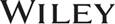 MMXXI XI F1© John Wiley & Sons Canada, Ltd., 2022. All rights reserved. Instructors who are authorized users of this course are permitted to download these materials and use them in connection with the course. Except as permitted herein or by law, no part of these materials should be reproduced, stored in a retrieval system, or transmitted, in any form or by any means, electronic, mechanical, photocopying, recording or otherwise.UserInternal/ExternalUseful InformationStaff/WorkersInternalStaff/workers would care about how well their organization is operating. The statement of operations/income statement would be of most interest to this group of users.Local bankExternalThe bank would care about certain key ratios such as interest coverage ratio and debt ratio, and whether it will recover its investment. Operating income and cash flow management would be of interest to the bank.Provincial governmentExternalThe provincial government would be interested in how its funding was spent and how ADH is managing its operations and cash flows. The statement of operations/income statement would identify the revenues and expenses, and the statement of cash flows would assist this group of users in assessing cash management.ADH managementInternalManagement is concerned managing its financial assets and liabilities, in addition to keeping the organization out of a deficit position.Board of directorsInternalThe board of directors would be interested in assessing the performance of management by examining key liquidity ratios such as current ratio and debt ratio. This group of users would also be interested in the statement of operations/income statement to assess the performance of the organization's various programs and overall performance.SuppliersExternalSuppliers would be interested in the amount of ADH’s accounts payable and liquidity ratios such as current ratio and debt ratio to assess its ability to pay supplier invoices.